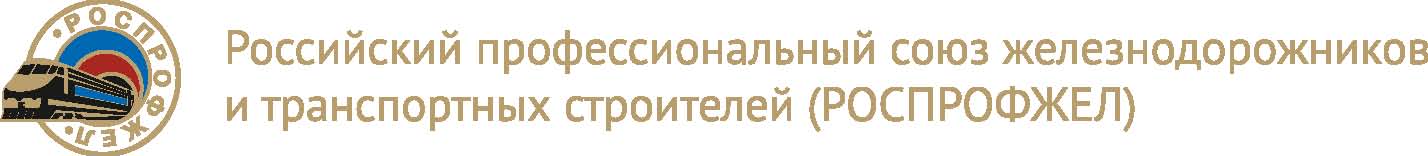 ХХХIII Съезд Общественной организации - Российского профессионального союза железнодорожников и транспортных строителей (РОСПРОФЖЕЛ) ПОСТАНОВЛЯЕТ:1. Утвердить норму представительства организаций в состав Центрального комитета Профсоюза, предложенную 20 мая 2020 года на IX Пленуме ЦК РОСПРОФЖЕЛ: один представитель от 40 000 членов Профсоюза и от организации Профсоюза прямого подчинения ЦК Профсоюза, имеющей численность членов Профсоюза менее установленной квоты избрать по одному представителю в соответствии с «Представительством в состав Центрального комитета РОСПРОФЖЕЛ» (Приложение №1).2. В соответствии с пунктами 5.1. и 5.2. Устава РОСПРОФЖЕЛ избрать состав Центрального комитета Общественной организации - Российского профессионального союза железнодорожников и транспортных строителей (РОСПРОФЖЕЛ) из числа лиц, делегированных организациями прямого подчинения ЦК Профсоюза (Приложение № 2), а также Председателя Профсоюза, заместителей Председателя Профсоюза (по должности). 3. Предоставить Центральному комитету Общественной организации - Российского профессионального союза железнодорожников и транспортных строителей (РОСПРОФЖЕЛ) право принятия решений о внесении изменений в «Представительство в состав Центрального комитета РОСПРОФЖЕЛ», о подтверждении или прекращении полномочий членов Центрального комитета РОСПРОФЖЕЛ в связи с делегированием или отзывом организациями прямого подчинения ЦК Профсоюза своих представителей, и в иных случаях, предусмотренных Уставом РОСПРОФЖЕЛ.Приложение № 1к Постановлению XXXIII СъездаРОСПРОФЖЕЛПРЕДСТАВИТЕЛЬСТВО 
В СОСТАВ  ЦЕНТРАЛЬНОГО КОМИТЕТА ПРОФСОЮЗАПриложение № 2к Постановлению XXXIII СъездаРОСПРОФЖЕЛСПИСОКпредставителей в состав Центрального комитета
Общественной организации - Российского профессионального союза железнодорожников и транспортных строителей (РОСПРОФЖЕЛ), избранных организациями прямого подчинения ЦК Профсоюза по принципу прямого делегирования с правом их отзыва и заменыЛист согласования к Постановлению XXXIII Съезда РОСПРОФЖЕЛ 
«О выборах Центрального комитета Общественной организации - Российского профессионального союза железнодорожников  и транспортных строителей (РОСПРОФЖЕЛ)»XXXIII СЪЕЗД 
ОБЩЕСТВЕННОЙ ОРГАНИЗАЦИИ - РОССИЙСКОГО ПРОФЕССИОНАЛЬНОГО СОЮЗА ЖЕЛЕЗНОДОРОЖНИКОВ 
И ТРАНСПОРТНЫХ СТРОИТЕЛЕЙ (РОСПРОФЖЕЛ)24 марта 2021 годаПОСТАНОВЛЕНИЕО ВЫБОРАХ ЧЛЕНОВ ЦЕНТРАЛЬНОГО КОМИТЕТА ОБЩЕСТВЕННОЙ ОРГАНИЗАЦИИ - РОССИЙСКОГО ПРОФЕССИОНАЛЬНОГО СОЮЗА ЖЕЛЕЗНОДОРОЖНИКОВ  И ТРАНСПОРТНЫХ СТРОИТЕЛЕЙ (РОСПРОФЖЕЛ)Председательствующий на XXXIII Съезде РОСПРОФЖЕЛПредседатель ПрофсоюзаС.И.ЧЕРНОГАЕВ№№п/пДорожная территориальная, территориальная, объединенная первичная, первичная профсоюзная организация прямого подчинения ЦК Профсоюза, делегаты Съезда по должностиЧисло представителей в состав ЦК  Профсоюза в соответствии с квотой (1 от 40 тыс. членов Профсоюза)1.Председатель Профсоюза (по должности)12.Первые заместители Председателя Профсоюза (по должности)13.Заместители Председателя Профсоюза (по должности)44.Дорпрофжел на Восточно-Сибирской ж.д.25.Дорпрофжел на Горьковской ж.д.26.Дорпрофжел на Дальневосточной ж.д.27.Дорпрофжел на Забайкальской ж.д.28.Дорпрофжел на Западно-Сибирской ж.д.39.Дорпрофжел на Калининградской ж.д.110.Дорпрофжел на Красноярской ж.д.111.Дорпрофжел на Крымской ж.д.112.Дорпрофжел на Куйбышевской ж.д.213.Дорпрофжел на Московской ж.д.314.Дорпрофжел на Октябрьской ж.д.315.Дорпрофжел на Приволжской ж.д.116.Дорпрофжел на Свердловской ж.д.217.Дорпрофжел на Северной ж.д.218.Дорпрофжел на Северо-Кавказской ж.д.219.Дорпрофжел на Юго-Восточной ж.д.220.Дорпрофжел на Южно-Уральской ж.д.221.Дорпрофжел  Московского метрополитена122.Терпрофжел  работников Мосметростроя123.Терпрофжел Западно-Сибирских тр.строителей124.Терпрофжел МОСЖЕЛТРАНС125.ППО ОАО «РЖД»1826.ППО ЦСС127.ППО ДЖВ128.ППО работников аппарата управления ОАО «РЖД»129.ОППО работников ФГП ВО ЖДТ России230.ОППО ОАО «Элтеза»131.ОППО АО «Желдорреммаш»132.ОППО ОАО АК «ЖДЯ»133.ППО ООО «СТМ-Сервис»134.ППО АО «ФПК»1№№п/пДорожная территориальная, территориальная, объединенная первичная, первичная профсоюзная организация прямого подчинения ЦК Профсоюза, делегаты Съезда по должностиЧисло представителей в состав ЦК  Профсоюза в соответствии с квотой (1 от 40 тыс. членов Профсоюза)35.ППО ВРК137.ППО АО «РЖДстрой»138.ППО АО «Росжелдорпроект»139.ППО АО «ЖТК»140.ППО АО «БЭТ»141.ППО АО «Вагонреммаш»142.ППО ПАО «ТрансКонтейнер»143.ППО ОАО «ПНК»144.ППО АО «ПГК»145.ППО АО «ФГК»146.ППО ПАО «Мостотрест»147.ППО АО «РЖД-ЗДОРОВЬЕ»148.ППО ООО «ЛокоТех-Сервис»149.ППО АО ПК «Гранд Сервис Экспресс»1ИТОГО:85№п/пФамилия, имя, отчествоФамилия, имя, отчествоМесто работы и занимаемая должность, выполняемая общественная работа в ПрофсоюзеАношин
Александр Владимирович-Электромеханик производственного участка Саратовский Приволжской дирекции по ремонту тягового подвижного состава, председатель ППО (от ППО ОАО «РЖД»)Бабинцев
Андрей Николаевич-Председатель Дорпрофжел на Южно-Уральской ж.д. (от Дорпрофжел на Южно-Уральской ж.д.)Баканова
Елена Владимировна-Председатель ППО АО «Федеральная грузовая компания» (от ППО АО «ФГК»)Бердник
Михаил Стефанович-Председатель ОППО работников ФГП ВО ЖДТ России  (от ОППО работников ФГП ВО ЖДТ России)Бирюков
Анатолий Михайлович-Председатель ППО АО «БЭТ» (от ППО АО «БЭТ»)Брускова
Надежда Павловна-Электромеханик Санкт-Петербург-Финляндской дистанции сигнализации, централизации и блокировки Октябрьской дирекции инфраструктуры, председатель ППО (от ППО ОАО «РЖД»)Бузырев
Виталий Валерьевич-Машинист электровоза эксплуатационного локомотивного депо Омск Западно-Сибирской дирекции тяги (от Дорпрофжел на Западно-Сибирской ж.д.)Бурдин 
Игорь Александрович-Ведущий специалист отдела организационной и кадровой работы Дорпрофжел на Дальневосточной ж.д. (от Дорпрофжел на Дальневосточной ж.д.) Бучка
Ирина Викторовна-Председатель ППО эксплуатационного локомотивного депо Старый Оскол Юго-Восточной дирекции тяги (от Дорпрофжел на Юго-Восточной ж.д.)Виниславский
Виталий Марьянович-Председатель Дорпрофжел на Калининградской ж.д. (от Дорпрофжел на Калининградской ж.д)Газинская
Наталья Юрьевна-Председатель ППО Читинской механизированной дистанции инфраструктуры Восточной дирекции по эксплуатации путевых машин (от Дорпрофжел на Забайкальской ж.д.)Гандалипов
Альфир Нуруллович-Председатель ППО Станции Екатеринбург –Сортировочный Свердловской дирекции управления движением (от ППО ОАО «РЖД»)Гаращенко
Анатолий Петрович-Председатель Дорпрофжел на Свердловской ж.д. (от Дорпрофжел на Свердловской ж.д.)Гарин
Андрей Николаевич-Председатель Дорпрофжел на Юго-Восточной ж.д. (от Дорпрофжел на Юго-Восточной ж.д.)№п/пФамилия, имя, отчествоФамилия, имя, отчествоМесто работы и занимаемая должность, выполняемая общественная работа в ПрофсоюзеГолощапов
Игорь Дмитриевич-Старший электромеханик Курской дистанции электроснабжения Московской дирекции по энергообеспечению, председатель ППО (от ППО ОАО «РЖД»)Голубев
Александр Валерьевич-Председатель Дорпрофжел на Октябрьской ж.д. (от Дорпрофжел на Октябрьской ж.д.)Горбунова 
Светлана Михайловна-Председатель ОППО ОАО «Элтеза» (от ОППО ОАО «Элтеза»)Горностаев 
Николай Викторович-Председатель ППО Центральной станции связи (от ППО ЦСС)Гусев
Сергей Викторович-Председатель  ППО эксплуатационного локомотивного депо Курган Южно-Уральской дирекции тяги (от ППО ОАО «РЖД»)Данковцев
Николай Николаевич-Председатель ППО ООО «ЛокоТех-Сервис», председатель ОППО АО «Желдорреммаш» (от ППО ООО «ЛокоТех-Сервис»)Дмитриева
Лариса Анатольевна-Председатель ППО АО «ФПК» (ППО АО «ФПК»)Еланский
Владислав Георгиевич-Председатель Дорпрофжел Московского метрополитена (от Дорпрофжел  Московского метрополитена)Жидоморов
Алексей Васильевич-Председатель ППО эксплуатационного локомотивного депо Муром Горьковской дирекции тяги (от Дорпрофжел на Горьковской ж.д.)Закопайлова
Марина Владимировна-Председатель ППО Воронежского вагоноремонтного завода, председатель ППО АО «Вагонреммаш» (от ППО АО «Вагонреммаш»)Заслонкина
Татьяна Феликсовна-Председатель ОППО филиала ФГП ВО ЖДТ России на Свердловской ж.д. (от ОППО работников ФГП ВО ЖДТ России)Иванов
Владимир Иванович-Председатель  ППО ООО «СТМ-Сервис» (от ППО ООО «СТМ-Сервис»)Калужская
Наталия Валерьевна-Председатель ППО Дирекции железнодорожных вокзалов (от ППО ДЖВ)Кирьяненко
Светлана Дмитриевна-Заместитель председателя Дорпрофжел на Северной ж.д. по Архангельскому региону (от Дорпрофжел на Северной ж.д.)Клейменов
Сергей Леонидович-Председатель ППО Воронежского тепловозоремонтного завода им.Дзержинского (от ОППО АО «Желдорреммаш»)Козин
Анатолий Петрович-Председатель ППО АО «РЖДстрой» (ППО АО «РЖДстрой»)Козлянченко
Елена Владимировна-Председатель ППО Западно- Сибирского регионального общего центра обслуживания «Желдоручет» (от ППО ОАО «РЖД»)Копылова 
Лариса Васильевна-Председатель ППО эксплуатационного вагонного депо Кочетовка, Юго-Восточной дирекции инфраструктуры (от ППО ОАО «РЖД»)Королева
Маргарита Алексеевна-Заместитель председателя Дорпрофжел на Северо-Кавказской ж.д. (от Дорпрофжел на Северо-Кавказской ж.д.)№п/пФамилия, имя, отчествоФамилия, имя, отчествоМесто работы и занимаемая должность, выполняемая общественная работа в ПрофсоюзеКочурина 
Юлия Валерьевна-Председатель ППО Ярославской дирекции связи (от ППО ОАО «РЖД»)Кузьмина
Светлана Петровна-Председатель ППО Инзенской дистанции пути Куйбышевской дирекции инфраструктуры (от Дорпрофжел на Куйбышевской ж.д.)Кузьмина
Севиль Олеговна-Председатель ППО Читинского центра организации работы ж.д. станций Забайкальской дирекции управления движением (от ППО ОАО «РЖД»)Лисицкая
Елена Станиславовна-Председатель ППО эксплуатационного вагонного депо Улан-Удэ Восточно-Сибирской дирекции инфраструктуры (от ППО ОАО «РЖД»)Мазур
Татьяна Александровна-Председатель ППО ЧУЗ «Дорожная клиническая больница на ст. Челябинск» (от Дорпрофжел на Южно-Уральской ж.д.)Малыхина
Анна Анатольевна-Председатель ППО АО «Экспресс- пригород» (от Дорпрофжел на Западно-Сибирской ж.д.)Матросов
Сергей ГеннадьевичПредседатель ППО эксплуатационного локомотивного депо Октябрьск Куйбышевской дирекции тяги (от ППО ОАО «РЖД»)Меджидов
Вадим Абдул - Галимович-Председатель Дорпрофжел на Северной ж.д. (от Дорпрофжел на Северной ж.д.)Миссаль
Константин Иванович-Председатель ППО предприятий Ржевского ж.д. узла Октябрьской дирекции инфраструктуры (от Дорпрофжел на Октябрьской ж.д.)Мишин
Сергей Павлович-Председатель ППО работников аппарата управления ОАО «РЖД» (от ППО работников аппарата управления ОАО «РЖД»)Мололкин
Дмитрий Федорович-Председатель Дорпрофжел на Горьковской ж.д. (от Дорпрофжел на Горьковской ж.д.)Наговицин
Александр Геннадьевич-Председатель Дорпрофжел на Дальневосточной ж.д. (от Дорпрофжел на Дальневосточной ж.д.)Онофрийчук
Наталья Егоровна-Председатель ОППО ОАО АК «Железные Дороги Якутии» (от ОППО ОАО АК «ЖДЯ»)Павленко
Кристина Игоревна-Председатель ППО ПАО «ТрансКонтейнер» (от ППО ПАО «ТрансКонтейнер»)Панькова
Наталья Анатольевна-Председатель ППО АО «РЖД-ЗДОРОВЬЕ» ( от ППО АО «РЖД-ЗДОРОВЬЕ»)Перова 
Елена АлександровнаПредседатель ППО эксплуатационного вагонного депо -Юдино Горьковской дирекции инфраструктуры (от ППО -ОАО «РЖД»)Петькин
Юрий Валентинович-председатель ППО Вагонных ремонтных компаний (ППО ВРК)Полищук
Василий Николаевич-Председатель Дорпрофжел на Крымской ж.д. (от Дорпрофжел на Крымской ж.д.)Премилов
Альберт Витальевич-Председатель Дорпрофжел на Куйбышевской ж.д. (от Дорпрофжел на Куйбышевской ж.д.)Пружина
Михаил Васильевич-Председатель Дорпрофжел на Северо-Кавказской ж.д. (от Дорпрофжел на Северо-Кавказской ж.д.)№п/пФамилия, имя, отчествоФамилия, имя, отчествоМесто работы и занимаемая должность, выполняемая общественная работа в ПрофсоюзеРоенков
Дмитрий Николаевич-Доцент кафедры «Электрическая связь» Петербургского государственного университета путей сообщения Императора Александра I, председатель ППО (от Дорпрофжел на Октябрьской ж.д.)Сазонов
Иван НиколаевичМашинист электровоза эксплуатационного локомотивного -депо Тимашевская Северо-Кавказской дирекции тяги, з-аместитель председателя ППО (от ППО ОАО «РЖД»)Свитачева
Евгения Олеговна -Начальник отдела  кадров АО ТК «Гранд Сервис Экспресс», председатель ППО (от ППО АО ТК «Гранд Сервис Экспресс») Сиваков
Александр Алексеевич-Председатель ППО Восточно-Сибирской дирекции по ремонту тягового подвижного состава (от Дорпрофжел на Восточно-Сибирской ж.д.)Синицына
Марина Николаевна-Председатель ППО Управления Московской ж.д. (от Дорпрофжел на Московской ж.д.)Сироткин 
Сергей Михайлович-Председатель Терпрофжел МОСЖЕЛТРАНС (от Терпрофжел МОСЖЕЛТРАНС)Смирнов
Дмитрий Борисович-Председатель Дорпрофжел на Приволжской ж.д. (от Дорпрофжел на Приволжской ж.д.)Снеговская
Елена Владимировна-Начальник отдела по управлению персоналом ООО «УК ПНК», председатель ППО ОАО «ПНК» (ППО ОАО «ПНК»)Сорока
Елена Николаевна-Председатель ППО Московско-Смоленско-Бекасовского направления хозяйства пути Московской дирекции инфраструктурыпредседатель Молодежного совета Дорпрофжел на Московской ж.д. (от Дорпрофжел на Московской ж.д.)Стальмакова
Ирина НиколаевнаПредседатель ППО Козульской дистанции пути Красноярской дирекции инфраструктуры (от ППО ОАО «-РЖД»)Стародубцев
Александр Владимирович-Председатель Дорпрофжел на Забайкальской ж.д. (от Дорпрофжел на Забайкальской ж.д.)Старцев
Александр Сергеевич-Председатель Дорпрофжел на Восточно-Сибирской ж.д. (от Дорпрофжел на Восточно-Сибирской ж.д.)Стешенко
Сергей Григорьевич-Председатель Терпрофжел работников Мосметростроя (от Терпрофжел  работников Мосметростроя)Сыч
Виктор ЯрославовичПредседатель ППО Калининградской дистанции пути по -текущему содержанию и ремонту пути (от ППО ОАО -«РЖД»)Таскаева
Татьяна Анатольевна-Председатель ППО АО «Дороги и Мосты» (от ППО АО «Дороги и Мосты»)Терещенко
Елена Николаевна-Председатель ППО АО «Железнодорожная торговая компания» (от ППО АО «ЖТК» )Тетерина
Светлана Николаевна-Председатель ППО ЧУЗ «Клиническая больница «РЖД-Медицина» города Екатеринбург (от Дорпрофжел на Свердловской ж.д.)Трифонов
Андрей Михайлович-Машинист электровоза эксплуатационного локомотивного депо имени Ильича Московской Дирекции тяги, член профсоюзного комитета ППО (от ППО ОАО «РЖД»)№п/пФамилия, имя, отчествоФамилия, имя, отчествоМесто работы и занимаемая должность, выполняемая общественная работа в ПрофсоюзеФролова
Надежда НиколаевнаНачальник отдела «Гипротранспуть» - филиала АО «Росжелдорпроект», председатель ППО АО «Росжелдорпроект» (от ППО АО «Росжелдорпроект»)Цидилин
Михаил Евгеньевич-Председатель ППО ПАО «Первая Грузовая Компания» (ППО  ПАО «ПГК»)Чупахин
Валерий Иванович-Руководитель Комсомольского филиала Дорпрофжел на Дальневосточной ж.д. (от ППО ОАО «РЖД»)Шашков
Николай ВикторовичПредседатель Дорпрофжел на Западно-Сибирской ж.д. (от Дорпрофжел на Западно-Сибирской ж.д.)Шипичкин
Валерий Александрович-Председатель Терпрофжел Западно-Сибирских транспортных строителей (от Терпрофжел Западно-Сибирских тр.строителей)Штронда
Сергей Сергеевич-Председатель Дорпрофжел на Красноярской ж.д. (от Дорпрофжел на Красноярской ж.д.)Шулянский
Дмитрий Алексеевич-Председатель Дорпрофжел на Московской ж.д. (от Дорпрофжел на Московской ж.д.)Юрченко
Ольга Петровна-Заместитель председателя Дорпрофжел на Октябрьской ж.д., руководитель Мурманского регионального отдела, заместитель председателя ППО на Октябрьской ж.д. (от ППО ОАО «РЖД»)Первый заместитель
Председателя Профсоюза__________________________Чернов С.И.Главный правовой инспектор труда РОСПРОФЖЕЛ - руководитель Правового департамента Аппарата ЦК Профсоюза__________________________Голенко Е.Н.Руководитель  Департамента организационной и кадровой работы__________________________Нестерова О.Н.